 19.06.2023 года                                                                                                                    № 4           Основание подготовки информации на отчет об исполнении бюджета Александровского муниципального округа (далее по тексту – АМО) за 1 квартал 2023 года:         - план работы Контрольно-счетной палаты Александровского муниципального округа  (далее по тексту – КСП АМО) на 2023 год,  утвержденный приказом от 29.12.2022 года № 20.Общие положения.        В соответствии со ст. 157  Бюджетного кодекса РФ (далее по тексту – БК РФ),  ст. 6  решения Думы Александровского муниципального округа (далее по тексту – Дума АМО) от 26.03.2020 № 88 «Об утверждении Положения о бюджетном процессе в Александровском муниципальном округе» (далее по тексту – Положение о бюджетном процессе), ст. 12 решения Думы Александровского муниципального округа от 30.01.2020 № 70 «О принятии Положения о Контрольно-счетной палате Александровского муниципального округа», ст. 7  приказа КСП АМО от 10.06.2022 года № 10 «Об утверждении Регламента Контрольно-счетной палаты Александровского муниципального округа», п. 1.6 плана работы  Контрольно – счетной палаты Александровского муниципального округа на 2022 год, утвержденного приказом КСП АМО от 29.12.2022 года № 20, в рамках осуществления внешнего муниципального финансового контроля в сфере бюджетных правоотношений, подготовлена информация о ходе исполнения бюджета Александровского муниципального округа за  1 квартал 2023 года.                Информация подготовлена по результатам анализа отчетности об исполнении бюджета АМО за 1 квартал 2023 года, материалов,  представленных в КСП АМО финансовым управлением администрации Александровского муниципального округа (далее по тексту – Финуправление) и администрацией Александровского муниципального округа (далее по тексту – Администрация АМО).      Отчѐт об исполнении бюджета АМО за 1 квартал 2023 года  (далее по тексту – Отчет) утверждѐн Постановлением администрации Александровского  муниципального округа от 11.05.2023 года № 564 «Об утверждении отчета об исполнении бюджета АМО за 1 квартал 2023 года» (далее – Постановление Администрации АМО № 564), предоставлен в КСП АМО в срок, установленный ст. 44 Положения о бюджетном процессе (12.05.2023 года).     Информация о ходе исполнения бюджета АМО за 1 квартал 2023 года содержит результаты анализа динамики показателей исполнения бюджета за 1 квартал 2022  - 2023 годов.       В соответствии с ч. 6 ст. 52 Федерального закона от 06.10.2003 № 131-ФЗ «Об общих принципах организации местного самоуправления в Российской Федерации»  (далее по тексту – Закон № 131-ФЗ) отчет об исполнении бюджета АМО за 1 квартал  2023 года и о численности муниципальных служащих органов местного самоуправления, работников муниципальных учреждений с указанием фактических затрат на их денежное содержание опубликован на официальном сайте органов местного самоуправления  www.aleksraion.ru.    2. Анализ исполнения основных характеристик бюджета Александровского муниципального округа за 1 квартал 2023 года.         Решением Думы  от 22.12.2022 года № 351 «О бюджете Александровского муниципального округа на 2023год и на плановый период 2024 и 2025 годов» (далее – решение о бюджете) на 2023 год первоначальные показатели бюджета по доходам утверждены в объеме  987025,1 тыс. руб., по расходам - в объеме 987439,5   тыс. руб.,  с дефицитом в объеме 414,4 тыс. руб.За отчетный период решениями Думы АМО (от 02.03.2023 года № 359) первоначальный бюджет АМО на 2023 год уточнен и увеличен по  доходам до 989121,6 тыс. руб., по  расходам до 994446,7 тыс. руб., с дефицитом в объеме  5325,1 тыс. руб.    Изменения в доходную часть бюджета АМО внесены за счет:           а)  увеличения налоговых и неналоговых доходов на 2096,5 тыс. руб., в том числе за счет планируемых поступлений:         - доходов от компенсации затрат государства – 584,3 тыс. руб.;         - доходов от реализации  имущества муниципального образования «Александровский муниципальный округ» (далее – (МО «АМО») – 1166,4 тыс. руб.;         - доходов от инициативных платежей – 345,8 тыс. руб.         Уточненный план (показатели) бюджета АМО на 2023 год согласно Отчету по доходам составил в сумме 1216635,6 тыс. руб., по расходам – в сумме 1244502,0 тыс. руб., с дефицитом в объеме 27866,4 тыс. руб.       Показатели бюджета АМО за 1 квартал 2023 года характеризуются следующими данными, которые представлены в следующей таблице:                                                                                                                 Таблица № 1 (тыс. руб.)    Исполнение бюджета  АМО за 1 квартал 2023 года характеризуется уровнем исполнения:    - кассового плана: выполнение по доходам –93,24%,  выполнение по расходам – 91,48%;    - уточненного плана: по доходам – 14,94%, по расходам – 13,98%.    По итогам исполнения бюджета за 1 квартал 2023 года сложился профицит в размере 7700,6 тыс. руб.     Согласно показателям бюджетной отчетности АМО на 01.04.2023 года (отчета об исполнении бюджета ф. 0503117, баланса по поступлениям и выбытиям бюджетных средств ф. 0503140) профицит в объеме 7700,6 тыс. руб. образовался за счет изменения остатков денежных средств на счетах бюджета в сумме 6700,6 тыс. руб. (остаток увеличился: на 01.01.2023 года средства на счетах – 28772,9 тыс. руб., на 01.04.2023 года -  35473,5 тыс. руб.), а также за счет выплат по  погашению кредита в сумме 1000,0 тыс. руб.      Объем уточненного плана согласно Постановлению Администрации АМО № 564 по доходам, расходам соответствует объему бюджетных назначений  согласно бюджетной отчетности ф. 0503117 на 01.04.2023 года.       Динамика исполнения бюджета по доходам за 1 квартал 2021-2023 годов в абсолютных величинах и процентном отношении к уточненному плану представлена следующими данными:Анализ динамики показателей за 1 квартал 2023 года свидетельствует о снижении уровня исполнения уточненного плана по доходам в сравнении с аналогичными показателями 2021 года на 1,17 процентных пункта и снижения уровня исполнения относительно 1 квартала 2022 года на 0,10 процентных пункта. При этом объем исполнения доходов за 1 квартал 2023 года в абсолютном значении увеличился относительно 1 квартала 2021 года на 39767,0 тыс. руб., относительно 1 квартала 2022 года на 22200,5 тыс. руб.Динамика исполнения бюджета по расходам за 1 квартал 2021-2023 годов в абсолютных величинах и процентном отношении к уточненному плану представлена следующими даннымиАнализ динамики показателей за 1 квартал 2023 года свидетельствует о снижении уровня исполнения уточненного плана по расходам в сравнении с аналогичными показателями 2021 года на 5,13 процентных пункта и снижения уровня исполнения относительно 1 квартала 2022 года на 1,21 процентных пункта. При этом объем исполнения расходов за 1 квартал 2023 года в абсолютном значении увеличился относительно 1 квартала 2021 года на 3614,1 тыс. руб., увеличился относительно 1 квартала 2022 года на 9183,9 тыс. руб.        Согласно дополнительной информации из материалов, представленной Финуправлением,  по состоянию на 01.04.2023 года на едином счете бюджета неиспользованные средства составили 35473,5  тыс. руб., из них:    - остатки по средствам бюджета АМО в сумме –  11834,0 тыс. руб.;    - остатки по средствам краевого бюджета –  23 639,5 тыс. руб.     Согласно показателям бухгалтерской отчетности (по состоянию на 01.04.2023г.) остаток средств на счетах бюджетных учреждений по состоянию на 01.04.2023 года составлял в суме  37527,5 тыс. руб., в том числе:     - субсидия на иные цели – 8128,3 тыс. руб.;    - субсидия на выполнение муниципального задания – 24317,3 тыс. руб.;    - собственные доходы – 5081,9 тыс. руб.     Причинами наличия остатка денежных средств на счетах бюджетных учреждений являются:     - несвоевременное предоставление поставщиками, подрядчиками документов на оплату за поставку товаров, оказание услуг, выполнение работ;      - несвоевременное размещение информации по принятым обязательствам в системе «РИС -закупки»;      - остаток средств на выплату заработной платы 03.04.2023 года.	3. Анализ исполнения доходов  бюджета Александровского муниципального округа за 1 квартал 2023 года.        Кассовый план по доходам за 1 квартал 2023 года исполнен на 93,24%, при плане 194848,3 тыс. руб. поступило  181677,3 тыс. руб.      Анализ выполнения кассового плана в разрезе основных групп доходов приведен  в   таблице ниже.                                                                                                                            Таблица № 2 (тыс. руб.)      Вышеприведенные данные показывают неисполнение кассового плана по  безвозмездным поступлениям.      Исполнение кассового плана характеризуется следующими показателями:      - исполнением плана по налоговым доходам на 96,00% (-986,3 тыс. руб.): при перевыполнении дохода от государственной пошлины (+0,2 тыс. руб.), произведен возврат из бюджета АМО переплаты по ЕНВД в сумме 4,8 тыс. руб., налогу, взимаемому с применением патентной системы налогообложения, в сумме 981,7 тыс. руб., которая образовалась на 01.01.2023 года (план по данным доходам не утвержден);       - выполнением плана по неналоговым доходам на 116,04% (+986,2 тыс. руб.):     а) перевыполнен план по доходам от:     - платежей при пользовании природными ресурсами (+ 894,1 тыс. руб.);      - оказания платных услуг (+38,5 тыс. руб.);     - продажи материальных и нематериальных активов (+39,4 тыс. руб.);     - штрафов (+10,1 тыс. руб.).      -  прочие неналоговые доходы (+4,3 тыс. руб.).      По доходам от платежей при пользовании природными ресурсами сложилось высокое исполнение кассового плана, перевыполнение составило в 9,24 раза, что свидетельствует о недостаточном качестве прогнозирования дохода и несоблюдении при планировании принципа достоверности бюджета, установленного ст. 37 БК РФ;     б) незначительно не исполнены плановые назначения по доходам от:     - прочих доходов от использования имущества и прав, находящихся в государственной и муниципальной собственности (-0,1 тыс. руб.);     - арендной платы за земельные участи (-0,1 тыс. руб.)     - исполнением плана по безвозмездным поступлениям на 91,97% (-13170,8 тыс. руб.) за счет:      - невыполнения плана  по субсидиям (-12225,7 тыс. руб.);      - невыполнения плана  по субвенциям (-297,7 тыс. руб.);невыполнения плана по иным межбюджетным  трансфертам (-875,0 тыс. руб.);      - отражения в отчете возврата в бюджет Пермского края остатков субсидий, субвенций, межбюджетных трансфертов, неиспользованных в 2022 году, не предусмотренного кассовым планом (- 4714,1 тыс. руб.) и возврата в бюджет АМО от бюджетов и организаций остатков прошлых лет (+4941,7 тыс. руб.), не предусмотренного кассовым планом.          Причины неисполнения кассового плана по безвозмездным поступлениям за 1 квартал 2023 года:      а) кассовый план по субсидии в сумме 12225,7 тыс. руб. не исполнен в связи с отсутствием финансирования из бюджета ПК, в том числе из бюджета ПК не поступили субсидии на:       - на мероприятия по расселению жилищного фонда, признанного аварийным после 01 января 2017 г., в т.ч. в целях предотвращения ЧС, в сумме 3 922,5 тыс. руб.;      - на реализацию мероприятий по переселению жителей Пермского края в целях создания условий для их комфортного проживания в сумме 8 303,2 тыс. руб.      б) кассовый план по субвенциям в сумме 297,7 тыс. руб. не исполнен в связи с отсутствием финансирования из бюджета ПК, в том числе из бюджета ПК не поступили субвенции на:      - на государственную регистрацию актов гражданского состояния в сумме 36,1 тыс. руб.;      - на оздоровление и отдых в сумме 6,1 тыс. руб.;      - на администрирование мероприятий по отлову безнадзорных животных, в сумме 255,5 тыс. руб.     в) кассовый план по межбюджетным трансфертам не исполнен на 875,0 тыс. руб. в связи с отсутствием финансирования из бюджета ПК, в том числе из бюджета ПК не поступили иные межбюджетные трансферты:     - на ежемесячное денежное вознаграждение за классное руководство педагогическим работникам государственных и муниципальных общеобразовательных организаций в сумме 0,2 тыс. руб.;- на организацию бесплатного горячего питания обучающихся, получающих начальное общее образование в государственных и муниципальных образовательных организациях в сумме 860,5 тыс. руб.;- на перевозки льготных  категорий граждан по СПД в сумме 14,3 тыс. руб.      Неутверждение в бюджете АМО плана по возврату средств в бюджет Пермского края, а также по возврату средств в бюджет АМО искажает реальную картину по исполнению плана по доходам бюджета. Без учета данных доходов кассовый план по доходам исполнен на 93,36% (выше на 1,39%).     4. Анализ расходной части бюджета Александровского муниципального округа за 1 квартал 2023 года.Расходная часть бюджета АМО за 1 квартал 2023 года исполнена в размере 173976,7 тыс. руб. или на 13,98 % от уточненного плана по расходам. Кассовый план по расходам за 1 квартал 2023 года исполнен на 91,48 %.Расходы бюджета АМО в соответствии с ведомственной структурой расходов бюджета осуществлялись 4 главными распорядителями  бюджетных средств (далее – ГРБС).Анализ исполнения плана по расходам бюджета за 1 квартал 2023 года по ведомствам представлен в таблице ниже.Таблица № 3 (тыс. руб.) Анализ ведомственной структуры расходов бюджета показывает, что наибольший удельный вес занимают расходы по ГРБС «Администрации АМО» (94,76% в объеме израсходованных средств бюджета АМО).Самое низкое исполнение кассового плана по расходам бюджета за 1 квартал 2023 года сложилось по Администрации АМО 91,13% и уточненного плана по расходам по Администрации АМО – 13,66 %.Самое высокое исполнение уточненного плана по расходам бюджета за 1 квартал 2023 года сложилось по Финуправлению (24,72 %). В сравнении с аналогичным периодом 2022 года объем кассовых расходов бюджета за 1 квартал 2023 года увеличился  на 9183,9 тыс. руб. или на 5,57 %.Кассовый план, сформированный за 1 квартал 2023 года в объеме 190181,4 тыс. руб., в целом исполнен на 91,48 % или на 173976,7 тыс. руб. Анализ исполнения расходов бюджета АМО за 1 квартал 2023 года по функциональной структуре представлен в следующей таблице.Таблица № 4 (тыс. руб.)По итогам 1 квартала 2023 года не исполнено расходов бюджета в объеме 16204,7 тыс. руб. Самое низкое исполнение кассового плана по расходам бюджета сложилось по социальной политике (34,94%, не исполнено 13327,7 тыс. руб.).       Отмечается социальная направленность бюджета АМО. В структуре произведенных в отчетном периоде расходов на социальную сферу приходится – 68,32%, в том числе: образование – 50,01 %, культура и кинематография – 8,69 %, социальная политика – 4,11%, физическая культура и спорт – 5,51%.По состоянию на 01.04.2023 года бюджет АМО по расходам сформирован и утвержден из 16 муниципальных программ с объемом 868007,9 тыс. руб., непрограммных мероприятий – 126438,8 тыс. руб.Анализ исполнения расходов бюджета округа за 1 квартал 2023 года в разрезе муниципальных программ, по непрограммной части приведен в таблице ниже.Таблица № 5 (тыс. руб.)В течение 1 квартала 2023 года объем программной части бюджета уточнен до 1135769,6 тыс. руб. и составил 91,34% общего объема расходов. Кассовые расходы на реализацию 16 МП составили 146311,6 тыс. руб. или  12,88% к уточненному плану и 90,09 % к кассовому плану, составляющему 162769,6 тыс. руб.Объем неисполненного кассового плана на реализацию муниципальных программ  составил 16100,7 тыс. руб.Низкое исполнение кассового плана по расходам бюджета сложилось по МП «Обеспечение безопасности граждан Александровского муниципального округа» (79,23 %, не исполнено 485,1 тыс. руб.). Исполнение кассового плана 0,00% сложилось по двум МП:- Ликвидация ветхого и аварийного жилого фонда в Александровском муниципальном округе (план на 1 квартал 2023 года - 3922,5 тыс. руб.);- Переселение жителей Александровского муниципального округа в целях создания условий для их комфортного проживания (план на 1 квартал 2023 года – 8303,3 тыс. руб.).КСП АМО проведен анализ исполнения плана по расходам бюджета АМО в разрезе муниципальных программ, подпрограмм, мероприятий.МП «Развитие системы образования АМО».Исполнение кассового плана по состоянию на 01.04.2023 года составило 96,45%, уточненного плана – 21,25 %. Анализ уровня исполнения кассового плана  по подпрограммам приведен в таблице ниже.Таблица № 6 (тыс. руб.)Исполнение кассового плана в разрезе подпрограмм за 1 квартал 2023 года составило от 95,69% до 99,03 %, уточненного плана - от 2,80 % до 24,53%.Низкое освоение кассового плана отмечается по следующим целевым статьям:          - предоставление мер социальной поддержки педагогическим работникам образовательных государственных и муниципальных организаций Пермского края, работающим и проживающим в сельской местности и поселках городского типа (рабочих поселках), по оплате жилого помещения и коммунальных услуг (краевые средства) (в системе дошкольного образования - 56,87 %  (расходы произведены в соответствии с предоставленными документами получателями социальной поддержки).- предоставление мер социальной поддержки педагогическим работникам образовательных государственных и муниципальных организаций Пермского края, работающим и проживающим в сельской местности и поселках городского типа (рабочих поселках), по оплате жилого помещения и коммунальных услуг (в системе начального общего, основного общего, среднего общего образования) -  74,1 % (расходы произведены в соответствии с предоставленными документами получателями социальной выплаты);- организация бесплатного горячего питания обучающихся, получающих начальное общее образование в государственных и муниципальных общеобразовательных организаций (в системе начального общего, основного общего, среднего общего образования) - 85,53% (расходы произведены в соответствии с фактическим количеством получателей выплат);- предоставлению мер социальной поддержки педагогическим работникам образовательных государственных и муниципальных организаций Пермского края, работающим и проживающим в сельской местности и поселках городского типа (рабочих поселках), по оплате жилого помещения и коммунальных услуг (краевые средства) (в системе дополнительного образования) – 71,63% (расходы произведены в соответствии с предоставленными документами получателями социальной поддержки).МП «Благоустройство территории АМО».Исполнение кассового плана по состоянию на 01.04.2023 года составило 100,00 %, уточненного плана – 14,54 %. Анализ уровня исполнения кассового плана  по подпрограммам приведен в таблице ниже. Таблица № 7 (тыс. руб.)Исполнение кассового плана в разрезе мероприятий за 1 квартал 2023 года составило 100,00 %, уточненного плана - от 0,00 % до 100,00%. Два основных мероприятия из 4-х утвержденных в 1-ом квартале 2023 года не финансировались (выполнение проектной документации «Всероссийский конкурс «Малые города и исторические поселения России» - уточненный план - 420,0 тыс. руб., софинансирование проектов инициативного бюджетирования –  уточненный план - 3123,8 тыс. руб.).По основному мероприятию «Обеспечение комфортного проживания на территории округа» средства бюджета АМО за 1 квартал 2023 года израсходованы на оплату следующих работ, услуг:- оказание услуг по содержанию муниципальных кладбищ, оказанные  индивидуальным предпринимателем, в  р.п. Яйва, г. Александровске, п. Луньевка – 142,4 тыс. руб. (за январь-февраль 2023 года);- оказание услуг по содержанию муниципальных кладбищ, оказанные индивидуальным предпринимателем, в.п.Всеволодо-Вильва, с.Усть – Игум – 40,0 тыс. руб. (за январь, февраль 2023 года);- услуги по уборке территории общего пользования, удаление отходов в г.Александровск, п.Лытвенский, п. Луньевка – 184,1 тыс. руб. (за январь, февраль 2023 года);- услуги по содержанию муниципального кладбища, оказанные  физическим лицом,  в р.п. Яйва за июль 2022г. - 40,6 тыс. руб. ;- потребление электроэнергии на нужды уличного освещения – 1683,2 тыс. руб.;- содержание и эксплуатация сетей наружного освещения – 666,1 тыс. руб. (за декабрь 2022 года, январь, февраль 2023 года).   По основному мероприятию «Содержание мест массового отдыха населения» средства бюджета АМО за 1 квартал 2023 года израсходованы на оплату следующих работ, услуг:- монтаж, демонтаж елей – 24,0 тыс. руб.;- транспортные услуги (доставка автомашиной ели) – 96,0 тыс. руб.;- выполнение работ по монтажу, украшению новогодней ёлки в п. Яйва – 120,8 тыс. руб. (кроме того, на монтаж, демонтаж новогодней ели израсходовано средств МО «АМО» МКУ «ДК «Энергетик» в сумме 53,1 тыс. руб.);- выполнение работ по монтажу новогодней ёлки в п.В.Вильва, п. К.Известняк, п. Ивакинский Карьер, с.Усть - Игум – 170,5 тыс. руб.;- выполнение работ по монтажу обслуживанию новогодней ёлки в г. Александровске – 187,4 тыс. руб.МП «Развитие малого и среднего предпринимательства и потребительского рынка в АМО».На финансирование мероприятий по реализации программы в 1 квартале 2023 года средства бюджета АМО не предусмотрены.МП «Обеспечение безопасности граждан АМО».Исполнение кассового плана по состоянию на 01.04.2023 года составило 79,23%, уточненного плана – 20,08 %. Анализ уровня исполнения кассового плана  по подпрограммам приведен в таблице ниже. Таблица № 8 (тыс. руб.)Исполнение кассового плана в разрезе подпрограмм за 1 квартал 2023 года составило от 24,96 % до 100,00 %, уточненного плана от 0,37 % до  21,19 %.Низкое освоение кассового плана по следующим целевым статьям:- «Выплата материального стимулирования народным дружинникам за участие в охране общественного порядка», кассовый план исполнен на 33,91 %. Уточненный план выполнен на 10,22%.  Согласно пояснительной записке к Отчету об исполнении бюджета кассовый план  не выполнен связи с тем, что годовой объем ассигнований краевого бюджета запланирован на 1 квартал. При этом объем уточненного плана на 2023 год составляет 248,5 тыс. руб., объем кассового плана – 74,9 тыс. руб.;- «Организация мероприятий при осуществлении деятельности по обращению с животными без владельцев», кассовый план исполнен на 26,34 %. Уточненный план выполнен на 16,40%. Причины неисполнения кассового плана - расходы произведены в соответствии с выполненными работами по мероприятию «Организация мероприятий при осуществлении деятельности по обращению с животными без владельцев», муниципальный контракт заключен на 516,8 тыс. рублей до 11.08.2023 г. То есть, объем кассового плана необоснованно завышен.  Администрирование государственных полномочий по организации мероприятий при осуществлении деятельности по обращению с животными без владельцев», кассовый план исполнен на 0,00 %. Причины неисполнения не отражены в пояснительной записке к Отчету.МП «Развитие культуры, спорта и туризма АМО».Исполнение кассового плана по состоянию на 01.04.2023 года составило 100,00 %, уточненного плана – 14,24%. Анализ уровня исполнения кассового плана  по подпрограммам приведен в таблице ниже. Таблица № 9 (тыс. руб.)Исполнение кассового плана в разрезе мероприятий за 1 квартал 2023 года составило  100,00 %, уточненного плана - от 0,00 % до 43,66 %.МП «Социальная поддержка жителей АМО»Исполнение кассового плана по состоянию на 01.04.2023 года составило 98,23%, уточненного плана – 12,98 %. Анализ уровня исполнения кассового плана  по подпрограммам приведен в таблице ниже. Таблица № 10 (тыс. руб.)Исполнение кассового плана в разрезе мероприятий за 1 квартал 2023 года составило  от 57,47 % до 100,00 %, уточненного плана – от 0,87 % до 12,98 %.За 1 квартал 2023 год средства бюджета АМО израсходованы на реализацию следующих мероприятий МП:- субсидии некоммерческим организациям - 127,8 тыс. руб. (или 6,10% от общего объема средств, направленных на реализацию МП (Александровская окружная организация Пермской краевой организации общероссийской общественной организации «Всероссийское общество инвалидов» -5,7 тыс. руб., Организация ветеранов (пенсионеров) Александровского муниципального района -122,1 тыс. руб.;- пенсия за выслугу лет лицам, замещающим муниципальные должности муниципального образования, муниципальным служащим АМО – 1688,5 тыс. руб.(или 80,59% от общего объема средств, направленных на реализацию МП);- содержание жилых помещений специализированного жилищного фонда для детей-сирот, детей, оставшихся без попечения родителей  - 51,1 тыс. руб. (или 2,44% от общего объема средств, направленных на реализацию МП) (водоснабжение, водоотведение, тепловая энергия, взнос на капитальный ремонт, содержание, текущий ремонт общедомового имущества);-обеспечение жильем молодых семей – 227,7 тыс. руб. (или 10,87% от общего объема средств, направленных на реализацию МП) (один получатель).МП «Организация транспортного обслуживания населения АМО».Исполнение кассового плана по состоянию на 01.04.2023 года составило 98,17 %, уточненного плана – 9,84 %. Анализ уровня исполнения кассового плана  по подпрограммам приведен в таблице ниже. Таблица № 11 (тыс. руб.)По МП «Организация транспортного обслуживания населения АМО» утверждено одно основное мероприятие.МП «Экология и охрана окружающей среды в АМО».За 1 квартал 2023 года МП не финансировалась (причины отсутствия финансирования данной МП в пояснительной записке к Отчету не указаны). План на 2023 год по финансированию мероприятий данной МП составляет 1490,0 тыс. руб.  МП «Реформирование и развитие муниципальной службы АМО».По МП «Реформирование и развитие муниципальной службы АМО» утверждено одно мероприятие «Совершенствование системы муниципальной службы Администрации», кассовый план исполнен на 100,00 %, уточненный план на 20,85%.МП «Управление муниципальным имуществом АМО» Исполнение кассового плана по состоянию на 01.04.2023 года составило 100,00 %, уточненного плана – 43,19 %.Анализ уровня исполнения кассового плана  по подпрограммам приведен в таблице ниже.Таблица № 12 (тыс. руб.)За 1 квартал 2023 год средства бюджета АМО израсходованы на реализацию следующих мероприятий МП:- проведение независимой рыночной оценки стоимости объектов –12,0 тыс. руб. (или 0,23% от общего объема средств, направленных на реализацию МП);-содержание муниципального имущества – 5065,7 тыс. руб.(или 98,02% от общего объема средств, направленных на реализацию МП);- изготовление технических планов, актов обследования – 90,5 тыс. руб. (или 1,75% от общего объема средств, направленных на реализацию МП) (кадастровые работы, оформление технических планов – 6,0 тыс. руб., подготовка  технических планов – 84,5 тыс. руб.).МП «Обеспечение безопасности дорожного движения на территории АМО» Исполнение кассового плана по состоянию на 01.04.2023 года составило 100,00 %, уточненного плана – 19,29 %.Анализ уровня исполнения кассового плана по подпрограммам приведен в таблице ниже.Таблица № 13 (тыс. руб.)За 1 квартал 2023 год средства бюджета АМО израсходованы на реализацию следующих мероприятий МП: а) содержание муниципальных автомобильных дорог общего пользования и искусственных сооружений на них в объеме 11221,9  тыс. руб. за счет средств муниципального дорожного фонда АМО, в том числе:- ООО «АДС» -7013,0 тыс. руб. (за работы по содержанию автомобильных дорог общего пользования местного значения между населенными пунктами АМО – 3813,0 тыс. руб., работы по содержанию автомобильных дорог общего пользования местного значении в границах населенных пунктов п.Галка , п. рзд. Люзень, с. Подслудное, д. Замельничная АМО – 200,0 тыс. руб., работы по содержанию автомобильных дорог общего пользования местного значении в границах населенных пунктов  г. Александровск, п. Лытвенский, п.Луньевка, п. Башмаки, п. Талый  -3000,0 тыс. руб.).- ИП Окатьев А.В. - 2048,2 тыс. руб. (работы по содержанию автомобильных дорог общего пользования местного значении в границах населенных пунктов п. В.-Вильва, п. Карьер – Известняк, с . Усть – Игум – 2038,2 тыс. руб., выполнение работ по подготовке и выполнение работ по подготовке противопаводковых мер по ул. Южная в п. В.-Вильва- 10,0 тыс. руб.; - ИП Гаррехт Сергей Александрович – 200,0 тыс. руб. (работы по содержанию автомобильных дорог общего пользования местного значения в границах населенных пунктов п. Скопкортная, п. Чикман);- ООО «Гласис Пермь» - 1487,7 тыс. руб. (работы по содержанию автомобильных дорог общего пользования местного значении в границах населенных пунктов п. Яйвы, д. Клестово);- ООО «Фортуна» - 173,0 тыс. руб. (работы по содержанию автомобильной дороги от р. Ик до п. Камень);- выполнение работ по ликвидации риска подтопления жилых домов и улиц п.Яйва – 300,0 тыс. руб.МП «Управление земельными ресурсами АМО» Исполнение кассового плана по состоянию на 01.04.2023 года составило 72,59%, уточненного плана – 3,30 %.Анализ уровня исполнения кассового плана по подпрограммам приведен в таблице ниже.Таблица № 14 (тыс. руб.)МП «Управление жилищно - коммунальным хозяйством АМО» Исполнение кассового плана по состоянию на 01.04.2022 года составило 100,00 %, уточненного плана – 7,73 %.Анализ уровня исполнения кассового плана по подпрограммам приведен в таблице ниже.Таблица № 15 (тыс. руб.)За 1 квартал 2023 год средства бюджета АМО израсходованы на реализацию следующих мероприятий МП: - содержание системы водоснабжения п. Люзень – 95,2 тыс. руб. (ООО «Яйвинский жилищно – коммунальный сервис»);- субсидия на финансовое обеспечение затрат в рамках мер по предупреждению банкротства и восстановлению платежеспособности муниципальных унитарных предприятий МО «АМО» - 632,1 тыс. руб.;- ремонт жилых (нежилых) помещений, находящихся в муниципальной собственности – 314,9 тыс. руб. (ИП Софронов Валерий Викторович – 289,7 тыс. руб. (работы по замене окон и дверей в  муниципальных квартирах), Малка Виктор Петрович - 25,2 тыс. руб. (возмещены расходы за приобретение, замену газовой плиты, индивидуального прибора учета газа));         - выплаты по мировому соглашению по договорам энергосбережения ПАО «Пермэнергосбыт» -2082,8 тыс. руб. (доначисленная неустойка). То есть  Администрацией АМО осуществлены расходы на общую сумму 2082,8 тыс. руб., которые использованы без достижения результата на оплату неустоек, что повлекло нарушение принципа эффективности и экономности использования бюджетных средств, установленного ст. 34 БК РФ;- содержание площадок (мест) накопления твердых коммунальных отходов на территории АМО (вознаграждение физическим лицам – 41,5 тыс. руб.).МП «Ликвидация ветхого и аварийного жилого фонда в АМО» Исполнение кассового  и уточненного плана по состоянию на 01.04.2023 года составило 0,00 %.Анализ уровня исполнения кассового плана по подпрограммам приведен в таблице ниже.Таблица № 16 (тыс. руб.)        Средства бюджета АМО, предусмотренные кассовым планом на 1 квартал 2023 года на реализацию МП, не освоены. Причины неосвоения средств в пояснительной записке к Отчету Администрацией АМО не указаны.МП «Формирование комфортной городской среды в АМО»Средства бюджета на реализацию данного мероприятия в Александровском муниципальном округе в 1 квартале 2023 года не предусмотрены (финансирование мероприятий МП не осуществлялось).МП «Переселение жителей АМО  в целях создания условий  для их комфортного проживания»Исполнение кассового и уточенного плана по состоянию на 01.04.2023 года составило 0,00 %.         Средства бюджета АМО, предусмотренные кассовым планом на 1 квартал 2023 года  в сумме 8303,1 тыс. руб. на реализацию МП, не освоены. Причины неосвоения средств в пояснительной записке к Отчету Администрацией АМО указаны следующие:       - расходы планировалось направить на мероприятия:        а) предоставление социальных выплат переселяемым жителям для приобретения жилых помещений в частную собственность (п. Камень)- переселение жителей из труднодоступных, отдаленных и малочисленных населенных пунктов в сумме 4 624,6  тыс. руб.;         б) предоставление социальных выплат переселяемым жителям для приобретения жилых помещений в частную собственность (рп. Яйва) переселение жителей из зон затопления, подтопления или вероятного затопления, подтопления 3 678,6 тыс. руб.;        - данные мероприятия не реализованы в отчетном периоде в связи с тем, что переселяемыми жителями не предоставлены в Администрацию АМО для оплаты договоры купли-продажи жилых помещений.МП «Градостроительная деятельность в АМО».На реализацию МП средства бюджета на 2023 год не запланированы.	Исполнение непрограммных мероприятий.Расходы бюджета по непрограммным мероприятиям на 2023 год первоначально утверждены в объеме 127983,4 тыс. руб., что составляет 12,96% от общего объема утвержденного бюджета.Уточненным бюджетом непрограммные расходы утверждены в сумме 126433,8 тыс. руб., Постановлением Администрации АМО № 564 – в объеме 108732,4 тыс. руб., что составляет 8,74 % от общего объема уточненного плана.Кассовым планом объем непрограммных расходов предусмотрен в сумме 27769,1 тыс. руб., что составляет 14,60% от общего объема расходов, предусмотренного кассовым планом и 25,44% от общего объема непрограммных расходов, утвержденного постановлением Администрации АМО № 564.Объем кассовых расходов за 1 квартал 2023 года составил 27665,1 тыс. руб. или  99,63 % к кассовому плану и 25,44 % к уточненному постановлением Администрации АМО № 564  плану.Анализ исполнения расходов бюджета округа за 1 квартал 2023 года в разрезе непрограммных мероприятий приведен в следующей таблице:Таблица № 17 (тыс. руб.)Анализ исполнения расходов бюджета по непрограммным мероприятиям показывает, что наибольший удельный вес занимают расходы по обеспечению деятельности руководства и управления в сфере установленных функций органов местного самоуправления (76,30% в объеме израсходованных средств бюджета АМО на непрограммные мероприятия).Средства резервного фонда Администрации АМО использованы на следующее:- ИП Асташенко Сергей Владимирович (ремонт дома по адресу: г.Александровск, п.Яйва, ул.Заводская, д.44  - 101,9 тыс. руб.);- МУП «Теплоэнергетика» (субсидия на возмещение понесенных расходов (приобретение насоса и другого оборудования)) – 307,3 тыс. руб.- МУП «КЭС» (субсидия на возмещение расходов (Приобретение электродвигателя)) – 186,5 тыс. руб.КСП АМО отмечает, что по состоянию на 01.04.2023 года практически по всем МП  и непрограммным мероприятиям, за исключением МП «Обеспечение безопасности граждан Александровского муниципального округа»,  «Ликвидация ветхого и аварийного жилого фонда в Александровском муниципальном округе», «Переселение жителей Александровского муниципального округа в целях создания условий для их комфортного проживания» обеспечено достаточно высокое кассовое исполнение расходов, однако по большей части это обусловлено неравномерностью распределения кассового плана на 1 квартал (кассовый план составляет 15,28 %, что значительно меньше 25,00 % при равномерном распределении). 5. Анализ источников внутреннего финансирования дефицита бюджета.Решением о бюджете утвержден плановый дефицит в объеме 5325,1 тыс. руб., источниками финансирования которого послужили остатки средств на счетах по учету средств бюджета на 01.01.2023 года.Плановый размер дефицита за счет внесенных изменений в сводную бюджетную роспись без внесения изменений в решение о бюджете составил 27866,4 тыс. руб. По итогам исполнения бюджет АМО по состоянию на 01.04.2023 года сложился профицит в размере 7700,6 тыс. руб.Выводы       1. Отчет об исполнении бюджета АМО за 1 квартал 2023 года в КСП АМО предоставлен в срок, определенный ст. 44 Положения о бюджетном процессе. Администрацией АМО не в полном объеме обеспечено выполнение кассового плана подоходам и по расходам.         3. Кассовый план, утвержденный Администрацией АМО на 1 квартал 2023 года, исполнен по доходам на 93,24%, по расходам на 91,48%.         4. Фактически поступило в доход бюджета АМО 181677,3 тыс. руб., произведены  расходы в объеме 173976,7 тыс. руб., профицит сложился в сумме 7700,6 тыс. руб.       5. Уточненный годовой план по доходам за 1 квартал 2023 года исполнен на 14,94%, порасходам – на 13,98%.        6. Утвержденный бюджет по доходам исполнен  за 1 квартал 2023 года на 18,37%. В сравнении с аналогичным периодом 2022 года объем доходов увеличился на 22200,5 тыс. руб.Кассовый план по налоговым доходам исполнен на 96,00%, по неналоговым–116,04%.          7. Исполнение расходов в размере 173976,7 тыс. руб. составило 13,98% к уточненному плану.        8. Программный формат бюджета АМО представлен реализацией 16 муниципальных программ. Программная часть расходов бюджета исполнена на сумму 146311,6 тыс. руб., что составляет 84,10% от общего объема расходов бюджета. Уточненные годовые назначения выполнены на 12,88 %, кассовый план на 90,09 %.       9. Непрограммная часть расходов бюджета исполнена на сумму 27665,1 тыс. руб., что составляет 15,90 % от общего объема расходов бюджета. Уточненные годовые назначения выполнены на 25,44%, кассовый план на 99,63 %.     10. Неэффективные расходы, выразившиеся в использовании бюджетных средств АМО наоплату неустоек сумме 2082,8 тыс. руб.           По результатам проведенного анализа отчета об исполнении бюджета АМО за 1 квартал 2023 года КСП АМО считает возможным рекомендовать:1.  Думе Александровского муниципального округа.      1.1.  Принять к сведению отчет об исполнении бюджета Александровского муниципального округа за 1 квартал 2023 года.       2. Администрации Александровского муниципального округа        2.1. Принять меры по достижению плановых показателей, по которым сложилось неисполнение кассового плана.  Обеспечить 100% -ый уровень исполнения доходной (по всем видам доходов) и расходной частей бюджета округа.         2.2. Обеспечить финансирование в полном объеме мероприятий по реализации мероприятий по муниципальным программам.        2.3. Принять меры к исключению неэффективных расходов бюджета АМО.Председатель                                                                                                             Т.В. Пасынкова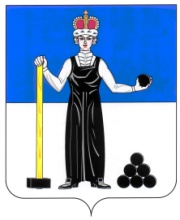 КОНТРОЛЬНО-СЧЕТНАЯ ПАЛАТААЛЕКСАНДРОВСКОГО МУНИЦИПАЛЬНОГО ОКРУГА ПЕРМСКОГО КРАЯ618320, Пермский край, г. Александровск,  ул. Ленина, д. 20а ОГРН  1205900011789  ИНН 5911081620  КПП 591101001тел. (34274)3-58-01                                                          ИНФОРМАЦИЯ              об исполнении бюджета Александровского муниципального округа                                                     за 1 квартал 2023 года ПоказателиУтвержденный бюджет на 2023 год (в ред. Думы  АМО от 02.03.2023 года № 359) (далее по тексту - УБ)Уточненный план на 2023 год (постановление АМО  от 11.05.2023г.  № 564 (далее по тексту - УП)Кассовый план на 01.04.2023 года(КП)Исполнено за 1 квартал   2023 года% исполнения% исполнения% исполненияПоказателиУтвержденный бюджет на 2023 год (в ред. Думы  АМО от 02.03.2023 года № 359) (далее по тексту - УБ)Уточненный план на 2023 год (постановление АМО  от 11.05.2023г.  № 564 (далее по тексту - УП)Кассовый план на 01.04.2023 года(КП)Исполнено за 1 квартал   2023 годаУБУПКПДоходы 989121,61216635,6194848,3181677,318,3714,9493,24Расходы 994446,71244502,0190181,4173976,717,4913,9891,48Дефицит (профицит)-5325,127866,44666,97700,6хххНаименование групп доходовУточненный утвержденный бюджет (решение Думы АМО в ред.от 02.03.2023 года № 359)  Уточненный план  (Постановле-ние АМО № 564)  Кассовый план на 01.04.2023 годаФактисполнения на 01.04.2023 года% исполнения% исполнения% исполненияФакт исполнения на 01.04.2022 года1 квартал 2023/ 1 квартал  2022, %Наименование групп доходовУточненный утвержденный бюджет (решение Думы АМО в ред.от 02.03.2023 года № 359)  Уточненный план  (Постановле-ние АМО № 564)  Кассовый план на 01.04.2023 годаФактисполнения на 01.04.2023 годаУБУПКПФакт исполнения на 01.04.2022 года1 квартал 2023/ 1 квартал  2022, %12345678910Всего доходов, в том числе: 989121,61216635,6194848,3181677,318,3714,9493,24159476,8113,92налоговые и неналоговые доходы, в т.ч.:164842,7164842,730821,030820,918,7018,70100,0035377,287,12-налоговые доходы, в т.ч.:134071,7134071,724674,323688,017,6717,6796,0028083,284,35НДФЛ95187,095187,017302,617302,618,1818,18100,0019235,389,95Акцизы	11419,711419,73070,43070,426,8926,89100,002797,0109,77Налог, взимаемый с применением упрощенной системы налогообложения3872,03872,0448,0448,011,5711,57100,000,00,00ЕНВД0,00,00,0-4,80,000,000,0028,60,00ЕСХН36,036,012,812,835,5635,56100,0035,635,96Налог, взимаемый с применением патентной системы налогообложения3609,03609,00,0-981,70,000,000,001078,00,00Налог на имущество физических лиц5682,05682,01291,01291,022,7222,72100,00480,7268,57Транспортный налог0,00,00,00,00,000,000,002254,50,00Земельный налог9575,09575,01649,51649,517,2317,23100,001048,4157,33Государственная пошлина4691,04691,0900,0900,219,1919,19100,021125,180,01-неналоговые доходы, в т.ч.:30771,030771,06146,77132,923,1823,18116,047294,097,79Арендная плата за земельные участки13088,813088,83241,83241,724,7724,77100,003862,683,93Доходы от сдачи в аренду имущества2346,62346,6171,1171,17,297,29100,00547,831,23Доходы от перечисления части прибыли муниципальных унитарных предприятий1518,11518,10,00,00,000,000,000,00,00Прочие доходы от использования имущества и прав, находящихся в государственной и муниципальной собственности2097,22097,2573,3573,227,3327,3399,98377,5151,84Платежи при пользовании природными ресурсами687,0687,0103,9998,0145,27145,27960,8066,1103,87доходы от оказания платных услуг и компенсации затрат 6868,96868,91438,01476,521,4921,49102,671884,478,35доходы от продажи материальных и нематериальных активов1218,21218,213,052,44,304,30404,3880,265,34Штрафы, санкции, возмещение ущерба2600,42600,4259,8269,910,3810,38103,83475,456,77Прочие неналоговые доходы345,8345,8345,8350,1101,24101,24101,240,00,00безвозмездные поступления824278,91051792,9164027,3150856,418,3014,3491,97124099,6121,56ВедомствоНаименование показателяУточненный план на  2022 год (постановление № 564)Кассовый план на 01.04.2023 годаФакт исполнения на 01.04.2023 года% исполнения% исполненияУдельный вес к общему объему расходов (%)ВедомствоНаименование показателяУточненный план на  2022 год (постановление № 564)Кассовый план на 01.04.2023 годаФакт исполнения на 01.04.2023 годауточненного планакассового планаУдельный вес к общему объему расходов (%)601Финансовое управление администрации АМО31 765,78 007,17 853,524,72%98,08%4,51%606Контрольно-счетная палата АМО3 950,6856,7856,721,69%100,00%0,49%611Администрация АМО1 207 004,2180 917,0164 865,913,66%91,13%94,76%631Дума АМО1 781,5400,6400,622,49%100,00%0,23%Всего расходовВсего расходов1 244 502,0190 181,4173 976,713,98%91,48%100,00%Наименование показателяУточненный план на 2023 год (постановление № 564)Кассовый план на 01.04.2023 годаФакт исполнения на 01.04.2023 года% исполнения% исполнения% в общем объеме расходов в 2023г.Наименование показателяУточненный план на 2023 год (постановление № 564)Кассовый план на 01.04.2023 годаФакт исполнения на 01.04.2023 годауточненного планакассового плана% в общем объеме расходов в 2023г.ОБЩЕГОСУДАРСТВЕННЫЕ ВОПРОСЫ (раздел 0100)123 241,133 386,733 041,126,8198,9618,99НАЦИОНАЛЬНАЯ ОБОРОНА (раздел 0200)917,2229,3229,224,9999,960,13НАЦИОНАЛЬНАЯ БЕЗОПАСНОСТЬ И ПРАВООХРАНИТЕЛЬНАЯ ДЕЯТЕЛЬНОСТЬ (раздел 0300)7 383,61 526,01 476,520,0096,760,85НАЦИОНАЛЬНАЯ ЭКОНОМИКА (раздел 0400) 76 863,213 275,412 870,316,7496,957,40ЖИЛИЩНО-КОММУНАЛЬНОЕ ХОЗЯЙСТВО (раздел 0500)365 070,97 117,37 117,31,95100,004,09ОХРАНА ОКРУЖАЮЩЕЙ СРЕДЫ (раздел 0600)55,00,00,00,000,000,00ОБРАЗОВАНИЕ (раздел 0700)410 691,489 086,287 009,521,1997,6750,01КУЛЬТУРА, КИНЕМАТОГРАФИЯ (раздел 0800)92 808,215 114,415 114,416,29100,008,69ЗДРАВООХРАНЕНИЕ (раздел 0900)2 000,00,00,00,000,000,00СОЦИАЛЬНАЯ ПОЛИТИКА (раздел 1000)74 652,820 485,37 157,69,5934,944,11ФИЗИЧЕСКАЯ КУЛЬТУРА И СПОРТ (раздел 1100)89 443,69 578,29 578,210,71100,005,51СРЕДСТВА МАССОВОЙ ИНФОРМАЦИИ (раздел 1200)1 366,3382,6382,628,00100,000,22ОБСЛУЖИВАНИЕ ГОСУДАРСТВЕННОГО (МУНИЦИПАЛЬНОГО) ДОЛГА (раздел 1300)8,70,00,00,000,000,00Всего расходов1 244 502,0190 181,4173 976,713,9891,48100,00№                                                                                             п/пНаименование программыУтвержденный первоначальный бюджет Уточненный план (Постановлением №564)Кассовый план на 01.04.2023 годаФакт исполнения на 01.04.2023 года% исполнения% исполнения% исполнения% в общем объеме расходов в 2023 годаФакт исполнения на 01.04.2022 годафакт исполнения 1 квартал 2023 года / факт исполнения 1 квартал 2022 года  №                                                                                             п/пНаименование программыУтвержденный первоначальный бюджет Уточненный план (Постановлением №564)Кассовый план на 01.04.2023 годаФакт исполнения на 01.04.2023 годаутвержденного бюджетауточненного планакассового плана% в общем объеме расходов в 2023 годаФакт исполнения на 01.04.2022 годафакт исполнения 1 квартал 2023 года / факт исполнения 1 квартал 2022 года  1Муниципальная программа "Развитие системы образования Александровского муниципального округа"387 130,1422 188,293 022,289 716,723,1721,2596,4551,5789 088,9100,702Муниципальная программа "Благоустройство территории Александровского муниципального округа"14 699,023 074,03 355,13 355,122,8314,54100,001,932 219,4151,173Муниципальная программа "Развитие малого и среднего предпринимательства и потребительского рынка в Александровском муниципальном округе"170,0170,00,00,00,000,000,000,000,00,004Муниципальная программа "Обеспечение безопасности граждан Александровского муниципального округа"9 338,49 215,62 335,81 850,719,8220,0879,231,061 369,6135,135Муниципальная программа "Развитие культуры, спорта и туризма в Александровском муниципальном округе"144 331,1197 670,928 143,228 143,219,5014,24100,0016,1822 911,1122,846Муниципальная программа "Социальная поддержка жителей Александровского муниципального округа"14 584,516 137,52 132,82 095,114,3712,9898,231,202 701,877,547Муниципальная программа "Организация транспортного обслуживания населения Александровского муниципального округа"15 271,515 286,31 531,61 503,59,859,8498,170,86961,1156,448Муниципальная программа "Экология и охрана окружающей среды в Александровском муниципальном округе"1 490,01 490,00,00,00,000,000,000,0060,00,009Муниципальная программа "Реформирование и развитие муниципальной службы в администрации Александровского муниципального округа"200,0200,041,741,720,8520,85100,000,0212,7100,0010Муниципальная программа "Управление муниципальным имуществом Александровского муниципального округа"11 965,411 965,45 168,25 168,243,1943,19100,002,973 637,5142,0811Муниципальная программа "Обеспечение безопасности дорожного движения на территории Александровского муниципального округа"58 174,258 174,211 221,911 221,919,2919,29100,006,4515 913,370,5212Муниципальная программа "Управление земельными ресурсами Александровского муниципального округа"1 486,43 009,267,549,03,301,6372,590,03104,746,8013Муниципальная программа "Управление жилищно-коммунальным хозяйством Александровского муниципального округа"27 423,6130 867,83 166,53 166,511,552,42100,001,822 080,6152,1914Муниципальная программа "Ликвидация ветхого и аварийного жилого фонда в Александровском муниципальном округе "158 281,2209 232,73 922,50,00,000,000,000,001 991,6100,0015Муниципальная программа "Формирование комфортной городской среды в Александровском муниципальном округе"13 743,513 743,60,00,00,000,000,000,000,00,0016Муниципальная программа "Переселение жителей Александровского муниципального округа в целях создания условий для их комфортного проживания"1 167,223 344,28 303,30,00,000,000,000,000,00,0017Муниципальная программа "Градостроительная деятельность в Александровском муниципальном округе"0,00,00,00,00,000,000,000,000,00,00ИтогоИтого859 456,11 135 769,6162 412,3146 311,617,0212,8890,0984,10143 052,3102,2818Непрограммные мероприятия127 983,4108 732,427 769,127 665,121,6225,4499,6315,9021 740,5127,25Всего расходовВсего расходов987 439,51 244 502,0190 181,4173 976,717,6213,9891,48100,00164 792,8105,57Целевая статьяКассовый планИсполнение кассового плана% исполнения кассового планаУточненный план  % исполнения уточненного планаЦелевая статьяКассовый планИсполнение кассового плана% исполнения кассового планаУточненный план  % исполнения уточненного планаПодпрограмма "Развитие системы дошкольного образования Александровского муниципального округа"25384,424849,597,89143857,017,27Подпрограмма "Развитие системы начального общего, основного общего, среднего общего образования Александровского муниципального округа"63243,260518,795,69253040,523,92Подпрограмма "Развитие системы воспитания и дополнительного образования Александровского муниципального округа"4118,34078,399,0316625,024,53Подпрограмма "Развитие системы отдыха, оздоровления и занятости детей и подростков Александровского муниципального округа в каникулярный период"276,3270,297,788665,72,80Итого93022,289716,796,45422188,221,25ПоказателиКассовый планИсполнение кассового плана% исполнения кассового планаУточненный план  % исполнения уточненного планаПоказателиКассовый планИсполнение кассового плана% исполнения кассового планаУточненный план  % исполнения уточненного планаОсновное мероприятие "Обеспечение комфортного проживания на территории округа"2756,42756,4100,0018931,514,56Основное мероприятие "Содержание мест массового отдыха населения"598,7598,7100,00598,7100,00Основное мероприятие "Участие в Всероссийском конкурсе лучших проектов создания комфортной городской среды"0,00,00,00420,00,00Основное мероприятие «Софинансирование проектов инициативного бюджетироания»0,00,00,003123,80,00Итого3355,13355,1100,0023074,014,54ПоказателиКассовый планИсполнение кассового плана% исполнения кассового планаУточненный план  % исполнения уточненного планаПоказателиКассовый планИсполнение кассового плана% исполнения кассового планаУточненный план  % исполнения уточненного планаПодпрограмма «Создание условий для участия в охране общественного порядка и предупреждения чрезвычайных ситуаций в АМО»1744,71695,297,167999,821,19Подпрограмма "Участие в профилактике правонарушений и предупреждений чрезвычайных ситуаций в Александровском муниципальном округе"Подпрограмма "Обеспечение первичных мер пожарной безопасности Александровского муниципального округа"10,510,5100,00274,23,87Подпрограмма "Участие в противодействии терроризму и развитии межнациональных отношений в Александровском муниципальном округе"0,10,1100,0026,80,37Подпрограмма "Обеспечение ветеринарного благополучия на территории Александровского муниципального округа"580,5144,924,96914,815,84Итого2335,81850,779,239215,620,08ПоказателиКассовый планИсполнение кассового плана% исполнения кассового планаУточненный план  % исполнения уточненного планаПоказателиКассовый планИсполнение кассового плана% исполнения кассового планаУточненный план  % исполнения уточненного планаПодпрограмма "Развитие культуры в Александровском муниципальном округе"19224,119224,1100,00108806,417,67Подпрограмма "Развитие физической культуры, спорта в Александровском муниципальном округе"8857,18857,1100,0088722,59,98Подпрограмма "Развитие молодежной политики в Александровском муниципальном округе"62,062,0100,00142,043,66Итого28143,228143,2100,00197670,914,24ПоказателиКассовый планИсполнение кассового плана% исполнения кассового планаУточненный план  % исполнения уточненного планаПоказателиКассовый планИсполнение кассового плана% исполнения кассового планаУточненный план  % исполнения уточненного планаПодпрограмма "Реализация системы мер социальной помощи и поддержки отдельных категорий граждан Александровского муниципального округа"1816,41816,4100,008267,412,98Подпрограмма "Обеспечение жилыми помещениями детей-сирот и детей, оставшихся без попечения родителей, лиц из числа детей-сирот и детей, оставшихся без попечения родителей в Александровском муниципальном округе"88,851,057,475880,40,87Подпрограмма "Обеспечение жильем молодых семей в Александровском муниципальном округе"227,6227,6100,001989,611,44Итого2132,82095,198,2316137,512,98ПоказателиКассовый планИсполнение кассового плана% исполнения кассового планаУточненный план  % исполнения уточненного планаПоказателиКассовый планИсполнение кассового плана% исполнения кассового планаУточненный план  % исполнения уточненного планаОсновное мероприятие "Обеспечение населения услугами пассажирских перевозок"1531,61503,598,1715286,39,85Итого1531,61503,598,1715286,39,85ПоказателиКассовый планИсполнение кассового плана% исполнения кассового планаУточненный план  % исполнения уточненного планаПоказателиКассовый планИсполнение кассового плана% исполнения кассового планаУточненный план  % исполнения уточненного планаПодпрограмма "Управление муниципальным имуществом Александровского муниципального округа"5168,25168,2100,0011965,443,19Итого5168,25168,2100,0011965,443,19ПоказателиКассовый планИсполнение кассового плана% исполнения кассового планаУточненный план  % исполнения уточненного планаПоказателиКассовый планИсполнение кассового плана% исполнения кассового планаУточненный план  % исполнения уточненного планаПодпрограмма "Обеспечение безопасности дорожного движения на территории Александровского муниципального округа"11221,911221,9100,0058174,219,29Итого11221,911221,9100,0058174,219,29ПоказателиКассовый планИсполнение кассового плана% исполнения кассового планаУточненный план  % исполнения уточненного планаПоказателиКассовый планИсполнение кассового плана% исполнения кассового планаУточненный план  % исполнения уточненного планаПодпрограмма "Управление земельными ресурсами Александровского муниципального округа"67,549,072,593009,21,63Итого67,549,072,593009,21,63ПоказателиКассовый планИсполнение кассового плана% исполнения кассового планаУточненный план  % исполнения уточненного планаПоказателиКассовый планИсполнение кассового плана% исполнения кассового планаУточненный план  % исполнения уточненного планаОсновное мероприятие "Обеспечение качественного функционирования коммунального комплекса округа"3166,53166,5100,00118773,52,67Основное мероприятие "Финансовое обеспечение в рамках Программы развития Александровского муниципального округа Пермского края на 2020-2022 годы"0,00,0100,0012094,30,00Итого3166,53166,5100,00130867,82,42ПоказателиКассовый планИсполнение кассового плана% исполнения кассового планаУточненный план  % исполнения уточненного планаПоказателиКассовый планИсполнение кассового плана% исполнения кассового планаУточненный план  % исполнения уточненного планаПодпрограмма "Ликвидация ветхого и аварийного жилого фонда в Александровском муниципальном округе"3922,50,00,00209232,70,00Итого3922,50,00,00209232,70,00№                                                                                             п/пНаименование программыУтвержденный первоначальный бюджет Уточненный план (Постановлением № 564)Кассовый план на 01.04.2023 годаФакт исполнения на 01.04.2023 года% исполнения% исполнения% исполнения% в общем объеме расходов в 2023 годаФакт исполнения на 01.04.2022 годафакт исполнения 1 квартал 2023 года / факт исполнения 1 квартал 2022 года  №                                                                                             п/пНаименование программыУтвержденный первоначальный бюджет Уточненный план (Постановлением № 564)Кассовый план на 01.04.2023 годаФакт исполнения на 01.04.2023 годаутвержденного бюджетауточненного планакассового плана% в общем объеме расходов в 2023 годаФакт исполнения на 01.04.2022 годафакт исполнения 1 квартал 2023 года / факт исполнения 1 квартал 2022 года  1Обеспечение деятельности руководства и управления в сфере установленных функций органов местного самоуправления81850,281895,021211,621107,625,7925,7799,5176,3014 138,0149,302Обеспечение деятельности казенных и бюджетных учреждений22911,921362,45579,25579,224,3526,12100,0020,174 535,3123,023Резервные фонды1000,01000,0595,7595,759,5059,50100,002,1520,02978,504Реализация государственных функций, связанных с общегосударственным управлением20855,01108,70,00,00,000,000,000,002 684,70,005Иные межбюджетные трансферты0,02000,00,00,00,000,000,000,000006Обеспечение информирования населения в рамках реализации функций органов местного самоуправления1366,31366,3382,6382,628,0028,000,001,38362,5105,54ИтогоИтого127983,4108732,427769,127665,121,6225,4499,63100,0021740,5127,25